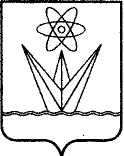 АДМИНИСТРАЦИЯЗАКРЫТОГО АДМИНИСТРАТИВНО –ТЕРРИТОРИАЛЬНОГО ОБРАЗОВАНИЯГОРОДА  ЗЕЛЕНОГОРСКАКРАСНОЯРСКОГО КРАЯП О С Т А Н О В Л Е Н И Е16.07.2021                                      г. Зеленогорск                                       № 91-п           О внесении изменений в Примерное положение об оплате труда работников муниципальных учреждений города Зеленогорска, находящихся в ведении Муниципального казенного учреждения «Комитет по делам культуры и молодежной политики города Зеленогорска», утвержденное постановлением АдминистрацииЗАТО г. Зеленогорска от 29.08.2017 № 194-пВ соответствии с Трудовым кодексом Российской Федерации, постановлением Администрации ЗАТО г. Зеленогорска от 12.04.2021 № 46-п «Об утверждении Положения о системе оплате труда работников муниципальных учреждений города Зеленогорска», на основании Устава города ЗеленогорскаПОСТАНОВЛЯЮ:	1. Внести в Примерное положение об оплате труда работников муниципальных учреждений города Зеленогорска, находящихся в ведении Муниципального казенного учреждения «Комитет по делам культуры и молодежной политики города Зеленогорска», утвержденное постановлением Администрации ЗАТО г. Зеленогорска от 29.08.2017 № 194-п, изменения, изложив приложение № 5 в редакции согласно приложению к настоящему постановлению.	2. Настоящее постановление вступает в силу в день, следующий за днем его опубликования в газете «Панорама», и распространяется на правоотношения, возникшие с 01.07.2021.Глава ЗАТО г. Зеленогорска						  М.В. СперанскийПриложение к постановлению АдминистрацииЗАТО г. Зеленогорскаот 16.07.2021 № 91-пПриложение № 5к Примерному положению об оплате труда работников муниципальных учреждений, находящихся в ведении Муниципального казенного учреждения «Комитет по делам культуры и молодежной политики города Зеленогорска» Перечень должностей, профессий работников учреждений, 
относимых к основному персоналу, для определения размеров должностных окладов руководителей учрежденийТипы и виды учрежденийДолжности, профессии работников учрежденийБиблиотеки,Дворцы (Дома, Центры) культуры,музеи, музейно-выставочные центры,зоопаркибалетмейстер,библиограф, библиотекарь,библиотекарь-каталогизатор,специалист по библиотечно-выставочной работе,специалист по экспозиционной и выставочной деятельности,ветеринарный врач, главный библиотекарь, главный библиограф,главный хранитель фондов, главный художник, дирижер,концертмейстер,методист,научный сотрудник,редактор,режиссер,режиссер-постановщик,смотритель музейный,хормейстер,хранитель фондовхудожник, художники всех специальностей, экскурсовод (лектор),экскурсовод.Муниципальное казенное учреждение «Централизованная бухгалтерия»ведущий бухгалтер,ведущий специалист по закупкам, ведущий специалист по кадрам, ведущий экономистМуниципальное казенное учреждение «Центр хозяйственно-эксплуатационного обеспечения»гардеробщик, заведующий хозяйством, рабочий по комплексному обслуживанию и ремонту зданий, специалист по охране труда, специалист по пожарной безопасности, специалист по закупкам,столяр,сторож (вахтер), уборщик служебных помещений, уборщик территорий (дворник).